Comisión de Derechos de la Mujer e Igualdad de GéneroFEMM(2018)0219_1PROYECTO DE ORDEN DEL DÍAReuniónLunes 19 de febrero de 2018, de las 15.00 a las 18.30 horasMartes 20 de febrero de 2018, de las 9.00 a las 11.30 horas y de las 11.30 a las 12.30 horas (procedimiento de comisiones conjuntas (artículo 55))BruselasSala: Altiero Spinelli (3E-2)19 de febrero de 2018, de las 15.00 a las 16.30 horas1.	Aprobación del orden del día2.	Comunicaciones de la presidencia3.	Las mujeres como agentes del cambio en los Estados de la Asociación MeridionalFEMM/8/11380Audiencia19 de febrero de 2018, de las 16.30 a las 17.30 horas4.	Conciliación de la vida familiar y la vida profesional de los progenitores y los cuidadoresFEMM/8/09837***I	2017/0085(COD)	COM(2017)0253 – C8-0137/2017Presentación a cargo de la Comisión y del CESE19 de febrero de 2018, de las 17.30 a las 18.30 horas5.	Hacia una estrategia exterior de la Unión contra los matrimonios precoces y forzados - próximas etapasFEMM/8/11603	2017/2275(INI)	Examen del proyecto de opiniónFijación del plazo de presentación de enmiendas6.	Violación de los derechos de los pueblos indígenas en el mundo, incluido el acaparamiento de tierrasFEMM/8/11742	2017/2206(INI)	Examen del proyecto de opiniónFijación del plazo de presentación de enmiendas7.	Modernización de la educación en la UEFEMM/8/11294	2017/2224(INI)	COM(2017)0247Examen del proyecto de opiniónFijación del plazo de presentación de enmiendas* * *20 de febrero de 2018, de las 9.00 a las 9.30 horas8.	El control de la aplicación del Derecho de la UE en 2016FEMM/8/11604	2017/2273(INI)	COM(2017)0370Examen del proyecto de opiniónFijación del plazo de presentación de enmiendas20 de febrero de 2018, de las 9.30 a las 10.00 horas*** Votación electrónica ***9.	Igualdad de género en los medios de comunicación en la UniónFEMM/8/08904	2017/2210(INI)	Aprobación del proyecto de informe10.	Empoderamiento de las mujeres y las niñas a través del sector digitalFEMM/8/11831	2017/3016(RSP)	Aprobación de la propuesta de resolución*** Fin de la votación electrónica ***20 de febrero de 2018, de las 10.00 a las 10.30 horas11.	Los derechos de las mujeres en los Balcanes occidentales - el caso de MontenegroFEMM/8/12198Intercambio de puntos de vista con los miembros de la Comisión de Igualdad de Género del Parlamento de Montenegro* * *20 de febrero de 2018, de las 10.30 a las 11.30 horas  (a puerta cerrada)12.	Reunión de los coordinadores* * *20 de febrero de 2018, de las 11.30 a las 12.30 horas  (procedimiento de comisiones conjuntas (artículo 55))Conjuntamente con la Comisión de Libertades Civiles, Justicia y Asuntos de Interior (LIBE)13.	Informe sobre la aplicación de la Directiva 2011/99/UE sobre la orden europea de protecciónCJ01/8/08798	2016/2329(INI)	Examen de las enmiendas
Véase el proyecto de orden del día conjunto14.	Informe sobre la aplicación de la Directiva 2012/29/UE por la que se establecen normas mínimas sobre los derechos, el apoyo y la protección de las víctimas de delitosCJ01/8/08797	2016/2328(INI)	Fijación del plazo de presentación de enmiendasExamen del proyecto de informe
Véase el proyecto de orden del día conjunto15.	Asuntos varios16.	Próximas reuniones8 de marzo de 2018, de las 9.00 a las 12.30 horasParlamento Europeo2014-2019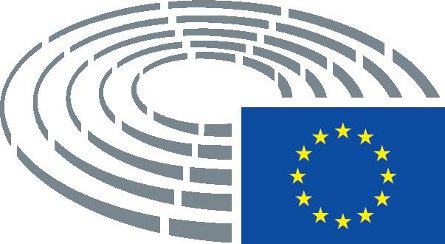 Ponente de opinión:Agnieszka Kozłowska-Rajewicz (PPE)Agnieszka Kozłowska-Rajewicz (PPE)Fondo:EMPL*  –David Casa (PPE)Ponente de opinión:Daniela Aiuto (EFDD)Daniela Aiuto (EFDD)PA – PE616.622v02-00Fondo:AFET  –Charles Goerens (ALDE)PR – PE618.011v01-00Ponente de opinión:Florent Marcellesi (Verts/ALE)Florent Marcellesi (Verts/ALE)PA – PE616.843v01-00Fondo:AFET  –Francisco Assis (S&D)PR – PE615.257v02-00
AM – PE618.008v02-00Ponente de opinión:Michaela Šojdrová (PPE)Michaela Šojdrová (PPE)PA – PE616.684v02-00Fondo:CULT*  –Krystyna Łybacka (S&D)PR – PE616.625v01-00Ponente de opinión:Marijana Petir (PPE)Marijana Petir (PPE)PA – PE616.864v01-00Fondo:JURI  –Kostas Chrysogonos (GUE/NGL)PR – PE617.980v01-00Ponente:Michaela Šojdrová (PPE)Michaela Šojdrová (PPE)PR – PE612.271v01-00
AM – PE615.236v01-00Fondo:FEMMOpiniones:EMPL  –Lynn Boylan (GUE/NGL)AD – PE613.389v02-00
AM – PE613.531v01-00JURI  –Decisión: sin opiniónPonente:Agnieszka Kozłowska-Rajewicz (PPE)Agnieszka Kozłowska-Rajewicz (PPE)Fondo:FEMMPonentes:Soraya Post (S&D)
Teresa Jiménez-Becerril Barrio (PPE)Soraya Post (S&D)
Teresa Jiménez-Becerril Barrio (PPE)PR – PE613.377v02-00
AM – PE615.447v01-00
DV – PE612.194v01-00Fondo:LIBE, FEMMPonentes:Teresa Jiménez-Becerril Barrio (PPE)
Angelika Mlinar (ALDE)Teresa Jiménez-Becerril Barrio (PPE)
Angelika Mlinar (ALDE)PR – PE618.057v01-00Fondo:LIBE, FEMM